2019 Proposal Template for GER and VN Protocol Agreement ProgrammePART A: PROJECT SUMMARYPART B: PROJECT DURATION AND FUNDING REQUIREMENTSPART C:  Applicant’sCV/RESUME Full Name and Title:Date of Birth:Nationality:Country of Residence:Institution:Contact Details (telephone, facsimile and email):PROFILEshort description of your profile including main responsibilities and qualificationsEDUCATIONacademic degree(s) and yearsSELECTED PUBLICATIONSin the past five years, max five publicationsPROFFESSIONAL EXPERIENCEcurrent and past positionsDeclaration: I, the undersigned, certify to the best of my knowledge and belief that any willful misstatement described herein may lead to my disqualification or dismissal, if engaged.Date: DD//MM/YYYY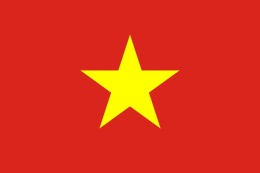 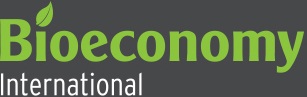 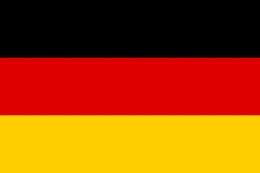 I. GENERAL INFORMATIONI. GENERAL INFORMATION1Title + Acronym of the proposed project:2Coordinators of the projectGerman coordinatorName and Title:	Name of Organisation:		Address:			Telephone:			Fax:				Email:				Website URL: Name and Title:	Name of Organisation:		Address:			Telephone:			Fax:				Email:				Website URL: Vietnamese coordinatorVietnamese coordinatorName and Title:	Name of Organisation:		Address:			Telephone:			Fax:				Email:				Website URL:Name and Title:	Name of Organisation:		Address:			Telephone:			Fax:				Email:				Website URL:3Project partnersGerman PartnerGerman Partner1:Name and Title:	Name of Organisation:		Address:			Telephone:			Fax:				Email:				Website URL:1:Name and Title:	Name of Organisation:		Address:			Telephone:			Fax:				Email:				Website URL:2:Name and Title:	Name of Organisation:		Address:			Telephone:			Fax:				Email:				Website URL: 2:Name and Title:	Name of Organisation:		Address:			Telephone:			Fax:				Email:				Website URL: 3: More if need3: More if needVietnamese PartnerVietnamese Partner1:Name and Title:	Name of Organisation:		Address:			Telephone:			Fax:				Email:				Website URL: 1:Name and Title:	Name of Organisation:		Address:			Telephone:			Fax:				Email:				Website URL: 2:Name and Title:	Name of Organisation:		Address:			Telephone:			Fax:				Email:				Website URL: 2:Name and Title:	Name of Organisation:		Address:			Telephone:			Fax:				Email:				Website URL: 3: More if need3: More if needII. MAIN OBJECTIVES OF THE PROJECT – Project summary(Maximum: 3000 characters)II. MAIN OBJECTIVES OF THE PROJECT – Project summary(Maximum: 3000 characters)1.2.III. PROJECT DESCRIPTIONIII. PROJECT DESCRIPTION1State-of-the-art of the topic (Concise literature review) (Maximum: 4000 characters):2Main areas of experiences/expertiseof the project partners relevant to the project(Maximum: 3000 characters):3Workplan of the project (Description of work packages) (Maximum:6000 characters)4Added value of your project compared to the state-of-the-art(Maximum:2000 characters):IV. Project Goals and planned utilization of results (Max.3000 characters)IV. Project Goals and planned utilization of results (Max.3000 characters)1Goal 1: 2Goal 2: 3Goal 3: …V. POLICY RELEVANCE OF THE PROPOSED PROJECT WITH REFERENCE TO RELEVANT NATIONAL/ INTERNATIONAL PROGRAMS (Maximum: 2000 characters)V. POLICY RELEVANCE OF THE PROPOSED PROJECT WITH REFERENCE TO RELEVANT NATIONAL/ INTERNATIONAL PROGRAMS (Maximum: 2000 characters)1Contribution to National Strategy of Bio economy 20302Contribution to Vietnamese National  S&T Strategy 2020 in the field of Biotechnology 3Others…VI. ADDED VALUE OF THE INTERNATIONAL COOPERATION (Maximum: 2000 characters)VI. ADDED VALUE OF THE INTERNATIONAL COOPERATION (Maximum: 2000 characters)1Training of young scientists2international publications3OthersI. PROVIDE A CONCISE TIMELINE FOR THE ACTIVITIES (workplan incl. milestones)I. PROVIDE A CONCISE TIMELINE FOR THE ACTIVITIES (workplan incl. milestones)II. PROVIDE A CONCISE BUTGETPLAN FOR THE ACTIVITIES (+ funding rate)II. PROVIDE A CONCISE BUTGETPLAN FOR THE ACTIVITIES (+ funding rate)-From the German side        - From the Vietnamese side- III. PROVIDE ADDITION BUTGET (optional)III. PROVIDE ADDITION BUTGET (optional)Provide details of the support being sought from other collaborating institutions and details of the contributions from the project leader’s institution IF ANY (please include both monetary and in-kind contributions)Responsible German Institution(signature and seal)Responsible Vietnamese Institution(signature and seal)Responsible Person (signature)Responsible Person(signature)